Задание №1 (тестирование)Выберите один правильный ответ1. анатомическое образования, принимающее участие в образовании крыши IV желудочка1) верхний мозговой парус 2) нижние ножки мозжечка 3) свод мозга 4) средние ножки мозжечка2. ядро, отростки клеток которого образуют медиальную петлю1) собственное ядро заднего рога спинного мозга2) зубчатое ядро мозжечка3) тонкое ядро продолговатого мозга4) двигательное ядро тройничного нерва3. Анатомическое образование, разделяющее мост на покрышку и основание1) медиальная петля 2) трапециевидное тело 3) спинномозговая петля 4) поперечные волокна мостаВыбрать несколько правильных ответов:1. черепные нервы, ядра которых располагаются в продолговатом мозге1) пятая пара2) девятая пара 3) шестая пара 4) десятая пара 5) седьмая пара6) двенадцатая пара2. черепные нервы, для которых двойное ядро является общим ядром1) седьмая пара 2) двенадцатая пара3) девятая пара 4) шестая пара5) десятая пара6) пятая пара3. Ножки мозжечка1) нижние2) латеральные3) задние4) передние5) верхние6) средниеУстановите соответствие1. Установите соответствие между названиями черепных нервов и номерами их пар2. Установите соответствие между названиями ядер и отделами ЦНС, в которых они располагаются3. Установите соответствие между названиями ядер и отделами ЦНС, в которых они располагаютсяДополните пропущенное понятие1. мозжечок соединяется с продолговатым мозгом посредством его …………. ножек 2. у моста выделяют ……..… части3. Крыша четвертого желудочка имеет форму ……..….Исключите лишнее1. На вентральной поверхности продолговатого мозга располагаются все перечисленные структуры, кроме1) оливы2) пирамиды3) перекреста пирамиды4) тонкого пучка2. к ядрам мозжечка относятся все перечисленные, кроме1) центрального2) пробковидного3) шаровидного4) зубчатого3. К ядрам черепных нервов, расположенных в области моста относятся все перечисленные, кроме1) верхнего слюноотделительного2) нижнего слюноотделительного3) двигательного ядра тройничного нерва4) двигательного ядра отводящего нерваЗадание №2Укажите анатомические образования на препарате согласно легенде Задание №3Нарисовать схему бессознательных проприоцептивных проводящих путей, дать их характеристику, подписать отделы ЦНС и нейроны1) лицевой нерва) девятая пара2) блуждающий нервб) седьмая пара3) языкоглоточный нервв) одиннадцатая пара4) добавочный нервг) десятая пара1) нижнее слюноотделительное ядроа) мозжечок2) двигательное ядро тройничного нерваб) спинной мозг3) шаровидное ядров) мост4) заднелатеральное ядрог) продолговатый мозг1) двигательное ядро лицевого нерваа) продолговатый мозг2) пробковидное ядроб) мост3) студенистое веществов) мозжечок4) дорзальное ядрог) спинной мозг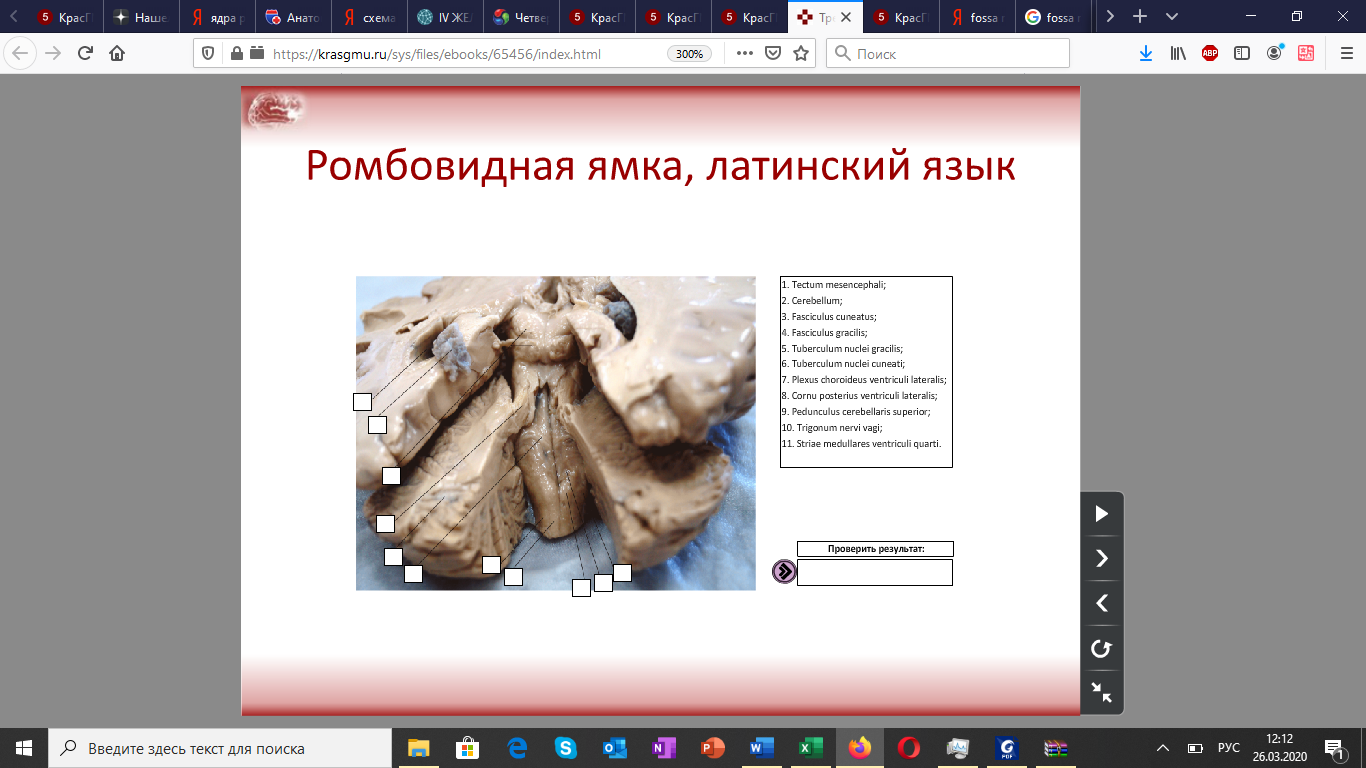 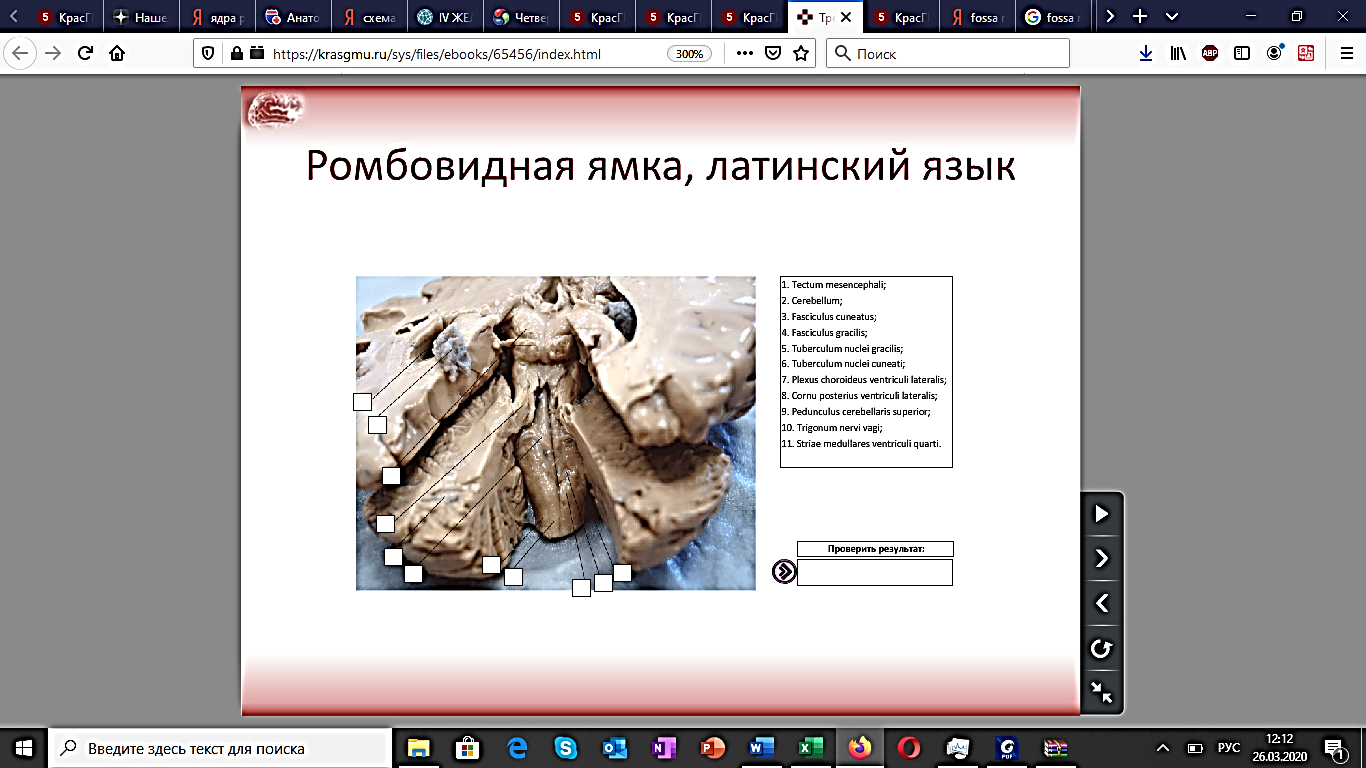 